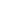 Please prepare a tip prior to attending a meeting. Attendees have four minutes to share. Guests may share a tip if time allows. What makes a great tip? Be educational and not self-promotional. This is not a commercial about your company.Share information that is new and not well known outside of your discipline. Stick to one clear “big idea.”Include sources to back up all research and statistics. Stay within the four-minute time limit when sharing your tip. What is your name and title, and what does your company do? One sentence BIG IDEA: Why is this relevant to marketers? What are your tips or recommendations for attendees? Relevant EXAMPLES: Challenge for Attendees: Sources: Relevant hashtags: